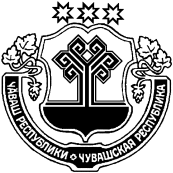 Об избрании заместителя председателя и секретаря Собрания депутатов Шумерлинского района В соответствии с Уставом  Шумерлинского районаСобрание депутатов Шумерлинского района Чувашской Республики решило:1. Избрать заместителем председателя Собрания депутатов Шумерлинского района Улисова Владимира Николаевича - депутата от Пояндайкинского одномандатного избирательного округа № 9 на срок до окончания полномочий Собрания депутатов Шумерлинского района седьмого созыва.2. Избрать секретарем Собрания депутатов Шумерлинского района Пакулаеву Елену Владимировну - депутата от Егоркинского одномандатного избирательного округа № 8 на срок до окончания полномочий Собрания депутатов Шумерлинского района седьмого созыва.3. Опубликовать настоящее решение в издании «Вестник Шумерлинского района» и разместить на официальном сайте Шумерлинского района.Глава Шумерлинского района                                                                     Б.Г. Леонтьев ЧĂВАШ РЕСПУБЛИКИÇĚМĚРЛЕ РАЙОНĚ ЧУВАШСКАЯ РЕСПУБЛИКА ШУМЕРЛИНСКИЙ РАЙОН ÇĚМĚРЛЕ  РАЙОНĚНДЕПУТАТСЕН ПУХĂВĚ ЙЫШĂНУ23.09.2020  № 1/2Çемěрле хулиСОБРАНИЕ ДЕПУТАТОВ ШУМЕРЛИНСКОГО РАЙОНА РЕШЕНИЕ23.09.2020  № 1/2город Шумерля